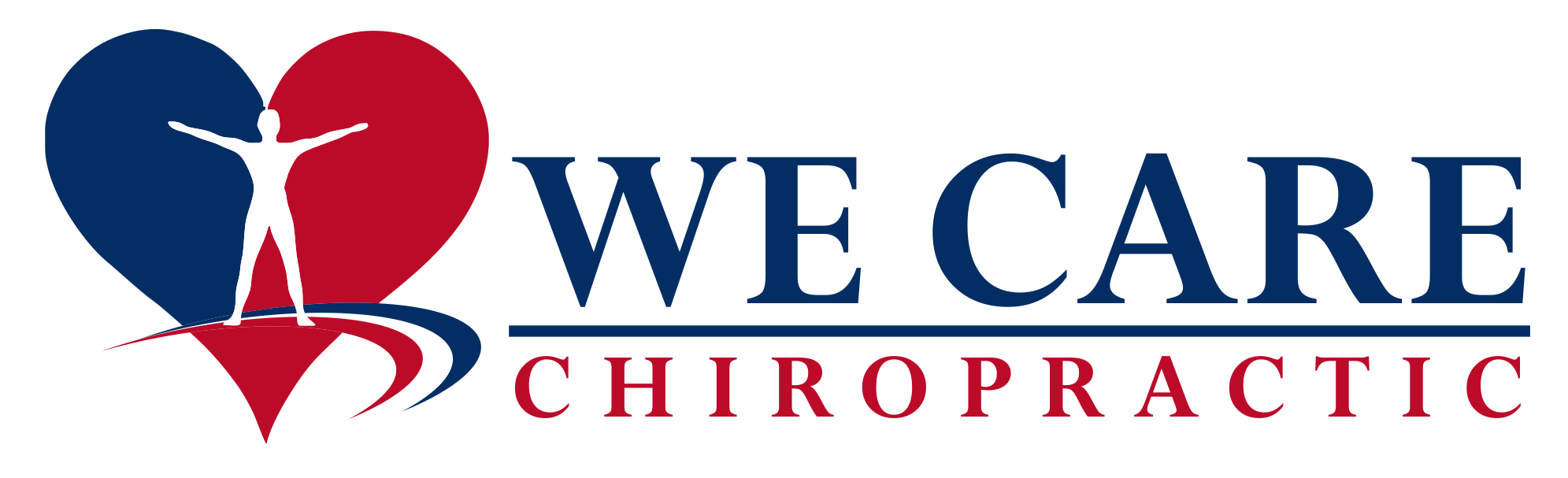 Re:  ________________________________, DOT Commercial Motor Vehicle Driver Medical Exam       (Print Driver’s Name & Date of Birth)Dear Dr. __________________________,          (Print Treating Doctors Name)The above driver is attempting to acquire a DOT medical certificate to drive a commercial motor vehicle.  Before being qualified to drive, the FMCSA requires that we obtain your assistance in determining if the driver is safe to operate a commercial motor vehicle and that they meet FMCSA medical guidelines for drivers with a history of mitral valve repair.   Current FMCSA guidance is that CMV drivers can be certified to drive for one year if they have satisfied a post-surgical 3 month waiting period and:early post-operative evaluation (required) indicates adequate repair and the extent of any residual regurgitation. (2D echocardiography w/ Doppler and if necessary transesophageal echocardiography).Driver is asymptomaticmeets asymptomatic mild, moderate or severe mitral regurgitation qualification requirements (page attached) have clearance from a cardiovascular specialist who understands the function and demands of commercial driving (putting on snow chains, loading, unloading, throwing/removing a tarp, brake inspection), that the driver can safely operate a CMV.does not have a current diagnosis of CHD or CVD and exhibiting syncope, dyspnea, collapse, or symptoms that interfere with the safe operation of a CMV.has had no thromboembolic complicationsdoes not have atrial fibrillationdoes not have pulmonary hypertensionDriver with Prosthetic valve replacement must NOT have:Persistent symptomsLVEF less than 40%Post-procedure thromboembolic complications Inadequate anticoagulation (Adequate = INRs monthly with values 2-3)Echocardiography is indicated in the event of concerns about LV function, prosthetic valve dysfunction, perivalvular leaks, or new murmurs.If the driver meets the above requirements, and your recommendation is that the driver can operate a CMV safely, please sign and date below and return this letter to our office by fax. ______________________________________________________________      ___________Signature                                                                               DateIf the driver does not meet the above requirements, and it is your opinion that the driver should be allowed to drive a commercial vehicle, DOT medical examiners may use discretion if there is sufficient medical reasoning for why the guidelines should not be followed.  Should this be the case, please identify which guideline is not met, and the medical reason the driver is safe to drive.  Then sign in the area provided and return a copy to our office.__________________________________________________________________________________________________________________________________________________________________________________________________________________ __________________________________________________________________________________________________________________________________________________________________________________________________________________ ______________________________________________________________           _______Signature                                                                                 DateFMCSA regulations state that although the DOT Medical Examiner must have and consider the opinions of treating physicians, the DOT Medical Examiner is responsible for making the final determination of driver status.  Please contact our office if you have any questions or concerns.Thank you for your assistance.Description of Table Columns:Certification = Contains requirements for the current certificate to drive		Yes= may be certified to drive, other requirements may apply		No= may not be certified to drive if certain symptoms are present, otherRecertification= Contains requirements that may apply across multiple years  Annual= Driver’s certificate is limited to one year.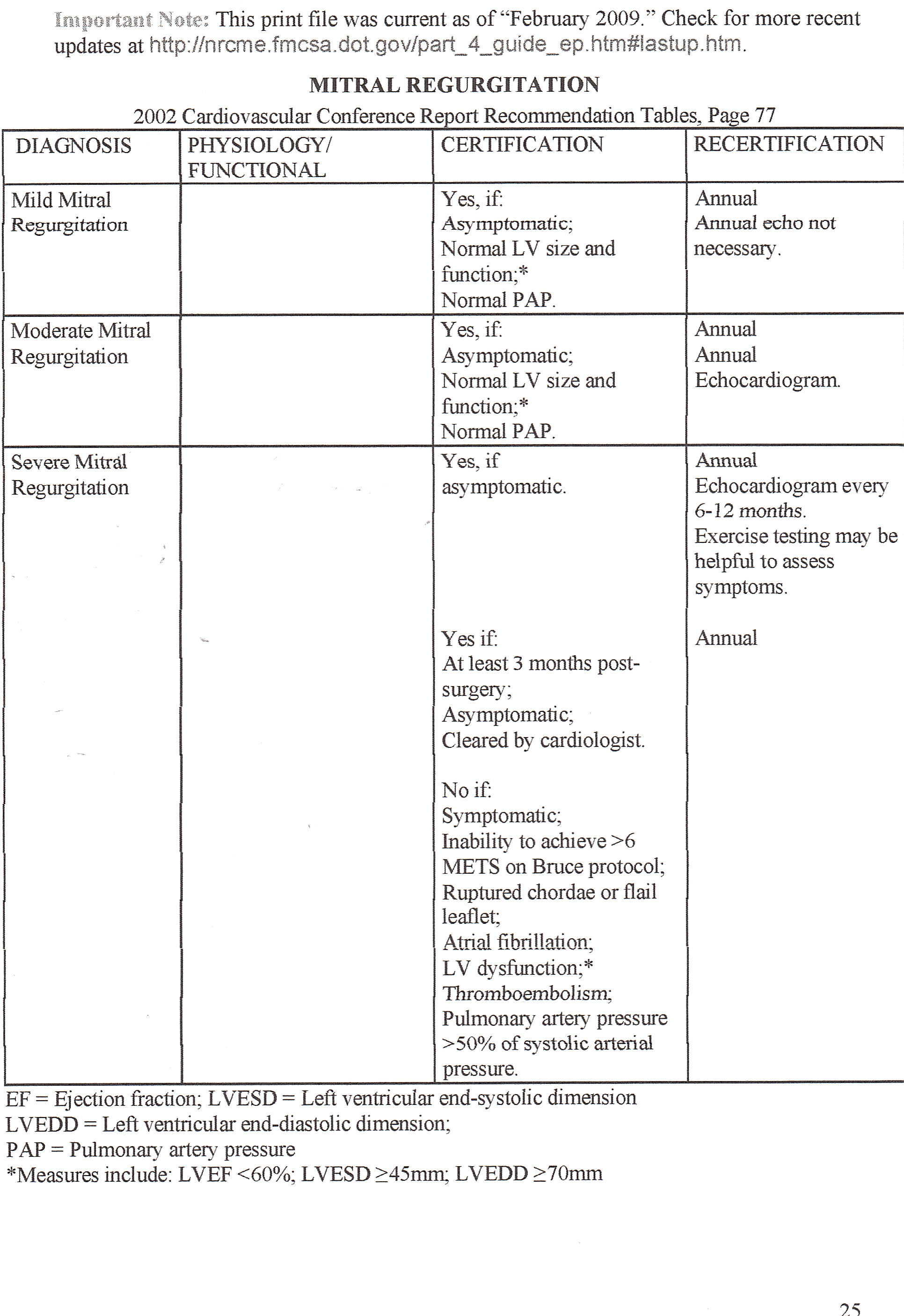 